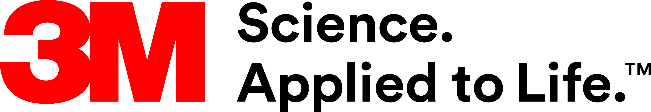 Presse-InformationLänderübergreifendes 3M Engagement für sozial Benachteiligte3M Advents-Aktion mit den TafelnDas Multitechnologieunternehmen 3M unterstützt in diesem Advent die Tafeln an seinen Standorten in Deutschland. Zum einen ermöglichen 3M Mitarbeitende Paket-Aktionen für Bedürftige. Zum anderen spendet die Stiftung ‚3M gives‘ 20.000 USD für Tafel-Projekte in der Vorweihnachtszeit. Die Advents-Aktion ist Teil eines länderübergreifenden Engagements von 3M für sozial benachteiligte Menschen.Zehn Standorte in Deutschland beteiligen sich an der 3M Advents-Aktion mit den Tafeln. Die Mitarbeitenden der 3M Niederlassungen in Bad Essen, Burgkirchen, Hilden, Jüchen, Kamen, Kempten, Neuss, Meerbusch und Niederstetten, Seefeld und Landsberg sowie Wuppertal konnten sich mit Geld- und Sachspenden oder mit selbstgepackten Paketen einbringen. Diese wurden jetzt an die lokalen Tafeln weitergegeben, um Bedürftigen in der Vorweihnachtszeit eine Freude zu machen. Darüber hinaus spendet die Stiftung ‚3M gives‘ 20.000 USD an den Dachverband der Tafeln für vorweihnachtliche Projekte an den 3M Standorten Bad Essen, Kamen, Kempten und Seefeld.Große Hilfsbereitschaft an allen 3M StandortenDie Aktion stieß bei den Mitarbeitenden von 3M auf sehr gute Resonanz: An allen zehn 3M Standorten wurde eifrig gespendet, gesammelt und hunderte von Paketen gepackt. Die Gestaltung und der Inhalt der Pakete waren individuell mit den Tafeln vor Ort abgestimmt. Ganz oben auf der Wunschliste standen Produkte des täglichen Bedarfs, zum Beispiel Kaffee und Hygieneartikel. Viele haben auch einen persönlichen Weihnachtsgruß an den Empfänger dazugelegt.Realisiert von Azubis und Dual Studierenden Die Planung, Koordination und Umsetzung der 3M Advents-Aktion lag an den meisten Standorten in den Händen von Azubis und Dual Studierenden. Die eigenständige Realisation von komplexen Projekten gehört bei 3M von Anfang an zur Ausbildung dazu. Die jungen Menschen sollen möglichst früh ihre Stärken entdecken, damit sie über sich hinauswachsen können.Länderübergreifendes EngagementDas Engagement für sozial Benachteiligte ist seit langem fester Bestandteil der globalen 3M Nachhaltigkeitsstrategie. Als Mitglied des Global Compact der Vereinten Nationen (UN) ist 3M den UN Sustainable Development Goals verpflichtet. Das UN-Ziel, die sozialen Ungleichheiten zu reduzieren, unterstützt auch die diesjährige 3M Advents-Aktion. Sie ist Teil eines länderübergreifenden Engagements in der 3M Central Europe Region. Vergleichbare Projekte werden aktuell auch an 3M Standorten in der Schweiz, in Österreich und den Benelux-Ländern realisiert.Weitere Informationen unter www.3M.de/nachhaltigkeitNeuss, 17. Dezember 2021Zeichen mit Leerzeichen: 2.653Über 3MDer Multitechnologiekonzern 3M wurde 1902 in Minnesota, USA, gegründet und zählt heute zu den innovativsten Unternehmen weltweit. 3M ist mit 95.000 Mitarbeitenden in über 190 Ländern vertreten und erzielte 2020 einen Umsatz von 32 Mrd. US-Dollar. Grundlage für seine Innovationskraft ist die vielfältige Nutzung von 51 eigenen Technologieplattformen. Heute umfasst das Portfolio mehr als 55.000 verschiedene Produkte für fast jeden Lebensbereich. 3M hält über 25.000 Patente und macht rund ein Drittel seines Umsatzes mit Produkten, die seit weniger als fünf Jahren auf dem Markt sind. Bildunterschriften:Hunderte Weihnachtspäckchen für Bedürftige und Hilfe bei der Essensausgabe: Mitarbeiter von insgesamt zehn 3M Standorten in Deutschland unterstützten mit verschiedenen Adventsaktionen die lokalen Tafeln in ihrer Region. Fotos: 3MPresse-Kontakt 3M	Monika Wien	Text und Öffentlichkeitsarbeit	Tel.: +49 171 577 8585	E-Mail: mailto:mwien@gmx.de	Pamela Albert	Tel.: +49 2131 14-2229	E-Mail: mailto:palbert@mmm.com	Deutschland	www.3M.de	www.3M.de/presse	https://twitter.com/3MDeutschland	https://www.facebook.com/3MDeutschland